ПРОЕКТ
ДЕПАРТАМЕНТ ЭКОНОМИЧЕСКОГО РАЗВИТИЯ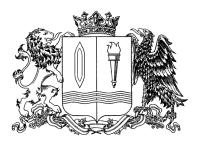 И ТОРГОВЛИ ИВАНОВСКОЙ ОБЛАСТИ153000, Иваново,  пл. Революции, 2/1, тел. (4932) 32-73-48, факс (4932) 30-89-66,  e_mail: derit@ivanovoobl.ru, https://derit.ivanovoobl.ru  П Р И К А З«_____» __________ 2022 г.                                                                     № ____Об утверждении формы проверочного листа, применяемого при осуществлении федерального государственного лицензионного контроля (надзора) за деятельностью по заготовке, хранению, переработке и реализации лома черных металлов, цветных металловВ соответствии со статьей 53 Федерального закона от 31.07.2020                   № 248-ФЗ «О государственном контроле (надзоре) и муниципальном контроле в Российской Федерации», постановлением Правительства Российской Федерации от 27.10.2021 № 1844 «Об утверждении требований к разработке, содержанию, общественному обсуждению проектов форм проверочных листов, утверждению, применению, актуализации форм проверочных листов, а также случаев обязательного применения проверочных листов» п р и к а з ы в а ю:1. Утвердить форму проверочного листа применяемого при осуществлении федерального государственного лицензионного контроля (надзора) за деятельностью по заготовке, хранению, переработке и реализации лома черных металлов, цветных металлов (прилагается).2. Обеспечить направление настоящего приказа:- на официальное опубликование в установленном порядке;- в Управление Министерства юстиции Российской Федерации  по Ивановской области для проведения правовой экспертизы  и включения в федеральный регистр нормативных правовых актов субъектов Российской Федерации.3. Настоящий приказ вступает в силу со дня официального опубликования.4. Контроль за исполнением настоящего приказа возложить на заместителя директора Департамента Ю.Г. Капралову.Член Правительства Ивановской области -директор Департамента экономическогоразвития и торговли Ивановской области                                            Л.С. БадакПриложение к приказу Департаментаот______________№______________ДЕПАРТАМЕНТ ЭКОНОМИЧЕСКОГО РАЗВИТИЯ И ТОРГОВЛИ ИИВАНОВСКОЙ ОБЛАСТИ153000, г. Иваново, пл. Революции, д. 2/1 тел. (4932) 32-73-48, факс (4932) 30-89-66, e-mail: derit@ivanovoobl.ru, https://derit.ivanovoobl.ruПРОВЕРОЧНЫЙ ЛИСТприменяемый при осуществлении федерального государственного лицензионного контроля (надзора) за деятельностью по заготовке, хранению, переработке и реализации лома черных металлов, цветных металлов1. Дата заполнения «___» ________________ ______ г.2. Объект(ы) федерального государственного лицензионного контроля (надзора) за деятельностью по заготовке, хранению, переработке и реализации лома черных металлов, цветных металлов _________________________________________________________________________________________________________________________________________________________________________________________________3.Информация о контролируемом лице: _____________________________________________________________________________________________________________________________________________________________________________________________________________(фамилия, имя и отчество (при наличии) гражданина или индивидуального предпринимателя, его идентификационный номер налогоплательщика и (или) основной государственный регистрационный номер индивидуального предпринимателя, адрес регистрации гражданина или индивидуального предпринимателя, наименование юридического лица, его идентификационный номер налогоплательщика и (или) основной государственный регистрационный номер, адрес юридического лица (его филиалов, представительств, обособленных структурных подразделений), являющихся контролируемыми лицами)4. Место (места) проведения контрольного (надзорного) мероприятия:___________________________________________________________5. Реквизиты решения контрольного (надзорного) органа о проведении контрольного (надзорного) мероприятия: от «____» _________ ____ г.                                                                                                                                                                                                                                                                                              (дата)№ ____________                (номер)6. Учетный номер контрольного (надзорного) мероприятия _____________________________.7. Информация о лице(ах), уполномоченном(ых) на проведение контрольного (надзорного) мероприятия ______________________________________________________________________________________________________________________________________________________________________________________________________________________________________________________________________________(должность, фамилия и инициалы должностного лица Департамента)8.QR-кодп/п №Лицензионное требованиеЛицензионное требованиеСоответствиеСоответствиеСоответствиеПримечаниеРеквизиты НПА с указанием структурных единицп/п №Лицензионное требованиеЛицензионное требованиеданетнеприменимоПримечаниеРеквизиты НПА с указанием структурных единиц1Документы, подтверждающие наличие у лицензиата принадлежащих ему на праве собственности или на ином законном основании:земельных участковпп. а) п. 5 положения о лицензировании деятельности по заготовке, хранению, переработке и реализации лома черных металлов, цветных металлов, утвержденного постановлением Правительства Российской Федерации от 12.12.2012 № 1287 (далее - приложение к постановлению Правительства № 1287)1Документы, подтверждающие наличие у лицензиата принадлежащих ему на праве собственности или на ином законном основании:зданий, строений, сооружений и помещений (единой обособленной части зданий, строений, сооружений и помещений)пп. а) п. 5 приложения к постановлению Правительства № 12872Наличие площадки с твердым неразрушаемым влагостойким покрытием, предназначенной для хранения лома и отходов металловНаличие площадки с твердым неразрушаемым влагостойким покрытием, предназначенной для хранения лома и отходов металловпп. в) п. 8(1) Правил обращения с ломом и отходами черных металлов и их отчуждения, утвержденных постановлением Правительства Российской Федерации от 11.05.2001 № 369 (далее - приложение к постановлению Правительства № 369) и пп. в) п. 9(1) Правил обращения с ломом и отходами цветных металлов и их отчуждения, утвержденных постановлением Правительства Российской Федерации от 11.05.2001 № 370 (далее - приложение к постановлению Правительства № 370)3Наличие оборудования для проведения радиационного контроля лома и отходов металловНаличие оборудования для проведения радиационного контроля лома и отходов металловпп. в) п. 8(1) приложения к постановлению Правительства № 369 и пп. в) п. 9(1) приложения к постановлению Правительства № 3704Наличие оборудования для взвешивания лома и отходов металловНаличие оборудования для взвешивания лома и отходов металловпп. в) п. 8(1) приложения к постановлению Правительства № 369 и пп. в) п. 9(1) приложения к постановлению Правительства № 3705Наличие пресса для пакетирования лома и отходов металловНаличие пресса для пакетирования лома и отходов металловабз. второй пп. г) п. 8(1) приложения к постановлению Правительства № 369 и абз. второй п. 9(2) приложения к постановлению Правительства № 3706Наличие пресс-ножниц Наличие пресс-ножниц абз. третий пп. г) п. 8(1) приложения к постановлению Правительства № 369 и абз. третий п. 9(2) приложения к постановлению Правительства № 3707Наличие установки для дробления и сортировки легковесного лома (для черных металлов)Наличие установки для дробления и сортировки легковесного лома (для черных металлов)абз. четвертый пп. г) п. 8(1) приложения к постановлению Правительства № 3698Наличие оборудования для сортировки или измельчения стружки (для черных металлов)Наличие оборудования для сортировки или измельчения стружки (для черных металлов)абз. пятый пп. г) п. 8(1) приложения к постановлению Правительства № 3699Наличие копра для разбивки металлолома (для черных металлов)Наличие копра для разбивки металлолома (для черных металлов)абз. шестой пп. г) п. 8(1) приложения к постановлению Правительства № 36910Наличие оборудования для определения химического состава лома и отходов металлов (для цветных металлов)Наличие оборудования для определения химического состава лома и отходов металлов (для цветных металлов)абз. второй пп. г) п. 9(1) приложения к постановлению Правительства № 37011Наличие установки для дробления лома и (или) отходов цветных металловНаличие установки для дробления лома и (или) отходов цветных металловабз. четвертый п. 9(2) приложения к постановлению Правительства № 37012Наличие установки для разделки кабеля (для цветных металлов)Наличие установки для разделки кабеля (для цветных металлов)абз. пятый п. 9(2) приложения к постановлению Правительства № 37013Наличие технической документации на используемые для осуществления лицензируемой деятельности технические средства и оборудование, а также документы о проведении их поверок и испытанийНаличие технической документации на используемые для осуществления лицензируемой деятельности технические средства и оборудование, а также документы о проведении их поверок и испытанийпп. а) п. 5 приложения к постановлению Правительства № 1287; пп. в) п. 5 постановления Правительства № 369 и пп. в) п. 5 приложения к постановлению Правительства № 37014Документы о назначении ответственных лиц за проведение радиационного контроля лома и отходов и контроля лома и отходов на взрывобезопасность, утвержденные руководителем организацииДокументы о назначении ответственных лиц за проведение радиационного контроля лома и отходов и контроля лома и отходов на взрывобезопасность, утвержденные руководителем организациипп. г) п. 7 приложения к постановлению Правительства № 128715Документы, подтверждающие квалификацию контролера лома и отходов металла 2 разрядаДокументы, подтверждающие квалификацию контролера лома и отходов металла 2 разрядапп. в) п. 7 приложения к постановлению Правительства № 1287, пп. а) п. 8(1) приложения к постановлению Правительства № 369 и пп. в) п 9(1) приложения к постановлению Правительства № 37016Трудовой договор, заключенный с контролером лома и отходов металла 2 разрядаТрудовой договор, заключенный с контролером лома и отходов металла 2 разрядапп. в) п. 7 постановления Правительства № 128717Наличие у лицензиата в доступном для обозрения месте следующей информации:для юридического лица - наименование и основной государственный регистрационный номер (ОГРН), номер телефона, для индивидуального предпринимателя - основной государственный регистрационный номер индивидуального предпринимателя (ОГРНИП), фамилия, имя, отчество (при наличии), номер телефонапп. а) п. 4 приложения к постановлению Правительства № 369 и пп. а) п. 4 приложения к постановлению Правительства № 37017Наличие у лицензиата в доступном для обозрения месте следующей информации:для юридических лиц -данные о лице, ответственном за прием лома и отходов черных и цветных металловпп. б) п. 4 приложения к постановлению Правительства № 369 и пп. б) п. 4 приложения к постановлению Правительства № 37017Наличие у лицензиата в доступном для обозрения месте следующей информации:распорядок работыпп. в) п. 4 приложения к постановлению Правительства № 369 и пп. в) п. 4 приложения к постановлению Правительства № 37017Наличие у лицензиата в доступном для обозрения месте следующей информации:условий приема и цены на лом и отходы черных и цветных металловпп. г) п. 4 приложения к постановлению Правительства № 369 и пп. г) п. 4 приложения к постановлению Правительства № 37017Наличие у лицензиата в доступном для обозрения месте следующей информации:перечень разрешенных для приема от физических лиц лома и отходов цветных металлов, утвержденный органом государственной власти Ивановской областипп. д) п. 4 приложения к постановлению Правительства № 37018Наличие у лицензиата на объектах по приему лома и отходов черных и цветных металлов:лицензии, полученной в соответствии с Положением о лицензировании деятельности по заготовке, переработке и реализации лома черных металлов, цветных металлов, или ее копии, заверенной лицензирующим органом, выдавшим лицензиюпп. а) п. 5 приложения к постановлению Правительства № 369 и пп. а) п. 5 приложения к постановлению Правительства № 37018Наличие у лицензиата на объектах по приему лома и отходов черных и цветных металлов:инструкции о порядке проведения радиационного контроля лома и отходов черных металлов, цветных металлов и проверки их на взрывобезопасностьпп. г) п. 5 приложения к постановлению Правительства № 369 и пп. г) п. 5 приложения к постановлению Правительства № 37018Наличие у лицензиата на объектах по приему лома и отходов черных и цветных металлов:инструкции о порядке действий при обнаружении радиоактивных лома и отходов черных металлов, цветных металловпп. д) п. 5 приложения к постановления Правительства № 369 и пп. д) п. 5 приложения к постановлению Правительства № 37018Наличие у лицензиата на объектах по приему лома и отходов черных и цветных металлов:инструкции о порядке действий при обнаружении взрывоопасных предметовпп. е) п. 5 приложения к постановлению Правительства № 369 и пп. е) п. 5 приложения к постановлению Правительства № 37019Наличие у лицензиата на объектах по приему лома и отходов черных и цветных металлов:заявленийабз. второй п. 7 приложения к постановлению Правительства № 37019Наличие у лицензиата на объектах по приему лома и отходов черных и цветных металлов:договоровабз. третий п. 7 приложения к постановлению Правительства № 37019Наличие у лицензиата на объектах по приему лома и отходов черных и цветных металлов:приемо-сдаточных актовп. 10 приложения к постановлению Правительства № 369 и п. 11 приложения к постановлению Правительства № 37019Наличие у лицензиата на объектах по приему лома и отходов черных и цветных металлов:книги учета приемо-сдаточных актовп. 11 приложения к постановлению Правительства № 369 и п. 12 приложения к постановлению Правительства № 37019Наличие у лицензиата на объектах по приему лома и отходов черных и цветных металлов:актов отбора (извлечения) лома и отходов цветных металлов из лома и отходов черных металловабз. второй п. 16 приложения к постановлению Правительства № 36919Наличие у лицензиата на объектах по приему лома и отходов черных и цветных металлов:журнала регистрации отгруженных лома и отходов черного и цветного металлап. 18 приложения к постановлению Правительства № 369 и п. 21 приложения к постановлению Правительства № 37019Наличие у лицензиата на объектах по приему лома и отходов черных и цветных металлов:путевых листовабз. второй пп. а) п. 20 приложения к постановлению Правительства № 369 и абз. второй пп. а) п. 24 приложения к постановлению Правительства № 37019Наличие у лицензиата на объектах по приему лома и отходов черных и цветных металлов:транспортных накладныхабз. третий пп. а) п. 20 приложения к постановлению Правительства № 369 и абз. третий пп. а) п. 24 приложения к постановлению Правительства № 37019Наличие у лицензиата на объектах по приему лома и отходов черных и цветных металлов:удостоверений о взрывобезопасности лома и отходов черных и цветных металловабз. четвертый пп. а) п. 20 приложения к постановлению Правительства № 369 и абз. четвертый пп. а) п. 24 приложения к постановлению Правительства № 370Место для усиленной квалифицированной электронной подписи лица, уполномоченного на проведение контрольного (надзорного) мероприятия